Clothing assignment – interpretation – reading and listening -  Spanish 2 chapter 2B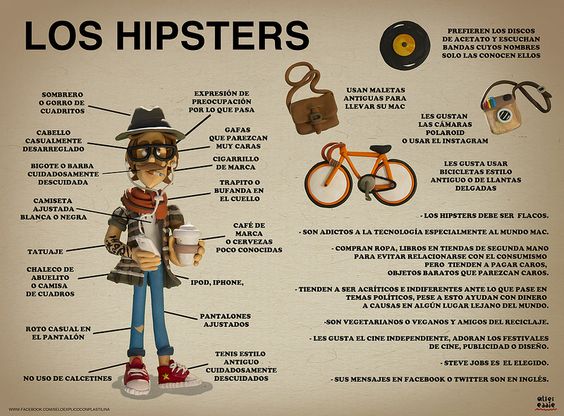 When looking at the infographic labeled Los Hipsters.Identify the meaning of these words:Tatuaje _________________________________   roto ___________________________________Calcetines ______________________________    desarreglado _________________________________What addiction do hipsters have according to the infographic? __________________________________List three things hispters like according to the infographic? 1. ___________________________________2. ___________________________________3. ___________________________________Watch the video about Mayan clothing from Guatemala.  Answer these questions. The woman speaking, Ms. Calel, states that traje típico ( traditional clothing) is important because it is the I ____________________ of Indigenous people.  Define indigenous. _______________________________________________________________________________________________________________________________________________________________________________________________________________________________________________________________According to the speaker, her ancestors taught that the earth and the sky each have a h _______________________ and that everything deserves r_______________________________.The colors of the cloth remind people that we must care for the _____________________________.What is unique about what the clothing tells people? _________________________________________________________________________________________________________________The hair wrap is for the grooming for the preparation of ___________________________The belt represents the _____________________________ of a woman.In the second video a woman speaks about the article of clothing called a h_______________________.What are some symbols and their meanings she describes?